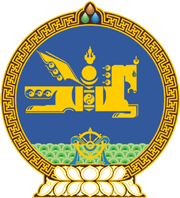 МОНГОЛ УЛСЫН ХУУЛЬ2021 оны 10 сарын 29 өдөр                                                                  Төрийн ордон, Улаанбаатар хот    ЗӨРЧИЛ ШАЛГАН ШИЙДВЭРЛЭХ ТУХАЙ     ХУУЛЬД НЭМЭЛТ ОРУУЛАХ ТУХАЙ1 дүгээр зүйл.Зөрчил шалган шийдвэрлэх тухай хуулийн 1.8 дугаар зүйлийн  6 дахь хэсгийн 6.11 дэх заалтын “15.2” гэсний өмнө “13.2 дугаар зүйлийн 2 дахь хэсэг,” гэж нэмсүгэй.2 дугаар зүйл.Энэ хуулийг Таримал ургамлын үр, сортын тухай хууль /Шинэчилсэн найруулга/ хүчин төгөлдөр болсон өдрөөс эхлэн дагаж  мөрдөнө.МОНГОЛ УЛСЫН ИХ ХУРЛЫН ДАРГА 				Г.ЗАНДАНШАТАР